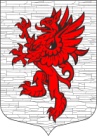 СОВЕТ ДЕПУТАТОВМУНИЦИПАЛЬНОГО ОБРАЗОВАНИЯЛОПУХИНСКОЕ СЕЛЬСКОЕ ПОСЕЛЕНИЕМО ЛОМОНОСОВСКИЙ МУНИЦИПАЛЬНЫЙ РАЙОНЛЕНИНГРАДСКОЙ ОБЛАСТИтретий созыв12 ноября  2015года                                                                    д. ЛопухинкаРЕШЕНИЕ №  92    Об утверждении коэффициента обеспеченности объектами  инфраструктуры при расчете арендной платы за использование земельных участков на территории МО Лопухинское сельское поселение муниципального образования Ломоносовский муниципальный район Ленинградской областиВ соответствии с Постановлениями  Правительства Ленинградской области от 29.12.2013 № 448 «О внесении изменений в постановление  Правительства Ленинградской области»  и от 29 декабря 2007 г. № 353 «Об утверждении Порядка определения  размера арендной платы, порядка, условий и сроков внесения арендной платы   за использование земельных участков, находящихся в собственности Ленинградской области» Совет депутатов МО Лопухинское сельское поселение муниципального образования Ломоносовский муниципальный район Ленинградской области решил:Установить коэффициент обеспеченности объектами  инфраструктуры (Ки)  при расчете арендной платы за использование земельных участков на территории  МО Лопухинское сельское поселение муниципального образования Ломоносовский муниципальный район Ленинградской в следующих размерах:На землях населённых пунктов Лопухинского сельского поселения:- дер. Лопухинка, Глобицы – 1,5- дер. Верхние Рудицы, Флоревицы, Воронино, Горки, Никольское, Старые Мёдуши, Савольщина, Извара, Новая Буря, Заостровье, Муховицы - 11.2    На землях сельскохозяйственного назначения: - 1Настоящее решение вступает в силу с 1 января 2016года. Контроль за выполнением настоящего решения возложить на главу администрации МО Лопухинское сельское поселение Абакумова Е.Н.  Разместить  настоящее решение (обнародовать) на официальном сайте МО Лопухинское сельское поселение в информационно-телекоммуникационной сети Интернет.Заместитель председателя Совета депутатовМО Лопухинское сельское поселение                                            З.И. Русанова